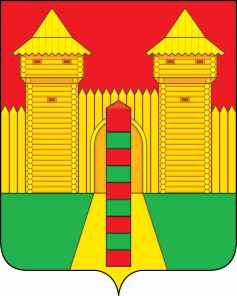 АДМИНИСТРАЦИЯ  МУНИЦИПАЛЬНОГО  ОБРАЗОВАНИЯ«ШУМЯЧСКИЙ  РАЙОН» СМОЛЕНСКОЙ  ОБЛАСТИРАСПОРЯЖЕНИЕот 13.09.2022г. № 200-р         п. ШумячиРуководствуясь Правилами благоустройства территории Шумячского                городского поселения, утвержденных решением Совета депутатов Шумячского городского поселения от 29.11.2018 №55, на основании заявления начальника Шумячской газовой службы Шейко А.А.  от 19.08.2022 года1. Утвердить Акт обследования деревьев, растущих вблизи дома №1А по ул. Пролетарская в п. Шумячи от 08.09.2022 года.2. Разрешить начальнику Шумячской газовой службы Шейко Александру Анатольевичу произвести санитарную вырубку дерева (береза), растущего  вблизи дома №1А по ул. Пролетарская в п. Шумячи, за счет собственных средств, с последующей  посадкой низкорастущих деревьев с поверхностной            (неглубокой) корневой системой, по согласованию с Администрацией                              муниципального образования «Шумячский район» Смоленской области. 3. Контроль за исполнением настоящего распоряжения возложить на начальника Отдела городского хозяйства Администрации муниципального                    образования «Шумячский район» Смоленской области Павлюченкову Людмилу Алексеевну.О санитарной вырубке деревьев на     территории Шумячского городского поселения за счет собственных средств заявителяИ.п. Главы муниципального образования «Шумячский район» Смоленской области                Г.А. Варсанова